UNIVERSIDAD AMERICANA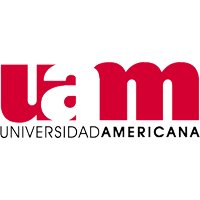 AUTORIZACIÓN DE TEMAS PARA TRABAJOS DE INVESTIGACIÓN  FACULTAD DE CIENCIAS MÉDICAS Y DE SALUDRECIBIDO POR ________________________ FECHA_______________________ENTREGADO POR______________________FECHA________________________Nota: Los estudiantes que realizan el trabajo de investigación en una institución deberán adjuntar a esta solicitud, una carta que indique la aprobación por parte de la institución, de la realización de la misma. l. DATOS DEL ALUMNO l. DATOS DEL ALUMNO NombresApellido paternoApellido maternoApellido maternoCédula de identidad personalCorreo electrónicoPeríodo que cursaTeléfonos                             FirmaCarrera que cursa:II. INVESTIGACIÓN A REALIZAR Título: Título: Título: Título:Línea de Investigación: Línea de Investigación: Línea de Investigación: Línea de Investigación: Pregunta Planteada:Razones por la cual escoge el tema:OBJETIVOS DE LA INVESTIGACIÓNObjetivo General:Objetivos específicos: 1. 2. 3.APORTES ____________________________________________________________Firma del Alumno (a)Firma del Profesor (a) de Metodologíade Investigación____________________________________________________________Firma del Docente-InvestigadorCECAVIConstancia de la biblioteca de no duplicidad____________________________________________________________Firma del Director (a) CECAVIFirma Comité de Bioética